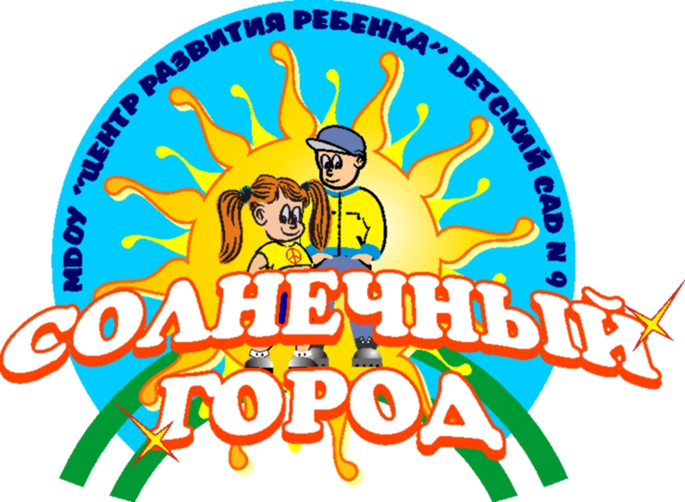 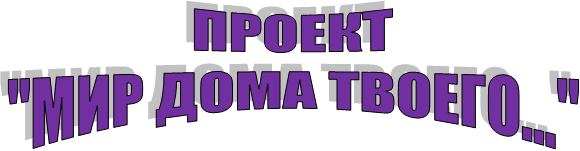 Дети старшего дошкольного возраста(детско-взрослый, творческий, краткосрочный)Подготовили :Клебанец Е. В. –воспитатель, высшая кв. категорияЛобеева Е.Г. – воспитатель , 1 кв. категорияг. БратскПроект «Мир дома твоего….»                               «Семья – это та самая среда, в которой человек учиться,                                                                                          и сам творит  добро»                                                                                 В.А.Сухомлинский.         Семья – это самое дорогое и родное, что есть у каждого человека.Семья – это удивительный незаменимый и сложный организм. Это близкие люди, это традиции, которые мы перенимаем из поколения в поколения, это греет нас своей добротой и бескорыстностью и помогает идти дальше.           Человеку важно знать свои корни - отдельному человеку, семье, народу - тогда и воздух, которым мы дышим, будет целебен и вкусен, дороже будет взрастившая нас земля и легче будет почувствовать назначение и смысл человеческой жизни.                                                                                                В.М. Песков      Гипотеза: Если   начать формировать ценностные представления о семье  c младшего дошкольного возраста, то  ценность семьи, как социальной единицы, будет расти в положительной прогрессии. Актуальность.    Семья - это первый социальный институт, с которым ребенок встречается в жизни, частью которого является.  Семья занимает центральное место в воспитании ребёнка, играет основную роль в формировании мировоззрения, нравственных норм поведения, чувств, социально-нравственного облика и позиции малыша. В семье воспитание детей должно строиться на любви, опыте, традициях, личном примере из детства родных и близких. И какую бы сторону развития ребёнка мы не рассматривали, всегда окажется, что главную роль в становлении его личности на разных возрастных этапах играет семья.    В современных  условиях, когда большинство семей озабочено решением проблем экономического, а порой физического выживания, усилилась тенденция самоустранения многих родителей от решения вопросов воспитания и личностного развития ребёнка. Родители, не владея в достаточной мере знанием возрастных и индивидуальных особенностей развития ребёнка, порой осуществляют воспитание вслепую, интуитивно. Всё это, как правило, не приносит позитивных результатов. А семья для малыша- это мир, в котором закладываются основы морали, отношения к людям. Членов семьи объединяет кровное родство, любовь, общие интересы.    В   Семейном кодексе говорится: «Родители являются первыми педагогами». Это действительно так. Воспитательное влияние семьи велико и, к сожалению, не всегда позитивно. От того, каков психологический климат в семье, какие сложились отношения, традиции, обычаи, во многом зависит личность ребёнка в будущем. Там, где родители в семьях уделяют большое внимание формированию традиций и обычаев семьи, дети более уверенно входят в мир взрослых, социализируются.    Семья и детский сад – два общественных института, которые стоят у истоков нашего будущего, но зачастую не всегда им хватает взаимопонимания, такта, терпения, чтобы услышать и понять друг друга. Непонимание между семьёй и детским садом всей тяжестью ложится на ребенка.Проблема:   В результате работы было выявлено, что дети имеют элементарные    представления о своей   семье, кем работают их родители и бабушки с дедушками, мало кто из детей знает своё родословное, уходят в прошлое семейные праздники и традиции. Как изменить такое положение?   Ведь мы, взрослые, должны помочь детям понять значимость семьи, воспитывать у детей любовь и уважение к членам семьи, прививать чувство привязанности к семье и дому.    Проблема сохранения семейных ценностей, возрождения семейных традиций становится актуальной и определяется той огромной ролью, которую играет семья и семейные традиции в развитии и формировании социально-нравственной культуры ребёнка.    На наш взгляд, решение проблемы сплочения семьи, сближения взрослых и детей невозможно без участия ребенка и родителей как двух полноправных и равновеликих сторон. Именно поэтому, сегодня необходимо создавать условия для формирования у детей эмоционально насыщенного образа родного дома, семьи. Дети должны научиться, не только брать, но и отдавать: заботиться о близких людях с детства, быть внимательными друг к другу, членам своей семьи.     Исходя из этой проблемы, возникла необходимость в данном проекте.  Детей необходимо приобщать к семейным традициям и обычаям, повышать интерес к ценностям семьи.     С помощью данного проекта решено объединить детей и родителей нашей группы в одну большую и дружную семью.    На основе Федеральных государственных требований целью работы с семьей является создание единого образовательного пространства.Проблемы, на решение которых направлен проект:Определение роли «семьи» в жизни человека.Отражение государственного праздника «День матери» в работе с детьми старшего дошкольного возраста .Цель проекта:	Расширять представления детей о роли семьи в жизни человека; учить учитывать настроение и особенности каждого члена семьи по возможности чаще уделять внимание друг другу; формировать у детей целостного представления образа матери – хранительнице домашнего очага, играющей большую роль в жизни каждого человека;  развивать творческие способности в процессе художественно-продуктивной деятельности.Для реализации поставленной цели были определены следующие задачи.ВоспитателейЗадача воспитателя – формировать в детях любовь к семье, доброжелательное и уважительное отношение к окружающим, бережное отношение к результатам труда людей, желание помогать взрослым. Воспитывать активность и самостоятельность, отзывчивость и сочувствие, доброту и радость за добрые поступки. Побуждать детей к активным действиям: помочь, проявить заботу, внимание, успокоить, порадовать.РодителейОбогащать детско-родительские отношения в процессе совместных мероприятий.ДетейУчить детей ориентироваться в социальных ролях и межличностных отношениях. Формировать познавательные, регулятивные и коммуникативные навыки общения. Способствовать эмоциональному, духовно-нравственному и интеллектуальному развитию.Развивать уверенность в себе и своих возможностях.Формировать у детей положительное отношение ко всем членам семьи.Углублять представление детей о доброте, как о ценном, неотъемлемом качестве человека.Закреплять знаний правил вежливого общения.Совершенствовать коммуникативные навыки (умения выслушивать товарища, искренно высказывать свое мнение, проявлять доброжелательность к суждениям других детей). Поощрять стремление ребенка совершать добрые поступки. Воспитывать доброту, отзывчивость, дружелюбие, желание сделать что-то для других людей, принести им пользуУчастники проекта:  дети, родители, педагоги ДОУ.Вид проекта:  творческий Реализация проекта: краткосрочныйОсобенности проекта:опора на личный опыт детей, полученный ими в семье; доступность материала для детей дошкольного возраста; максимальная  включенность родителей и оказание им практической помощи в работе по ознакомлению детей с семейными ценностями;интеграция совместной деятельности детей и родителей дома с их деятельностью в дошкольном образовательном учреждении.Ожидаемые результаты: ВоспитателейРасширить и обогатить возможности разностороннего общения с семьями воспитанников.Сформировать у родителей воспитанников детского сада и других взрослых членов семьи глубокого убеждения в огромной роли семьи в деле воспитания ребенка . РодителейУстановление сотрудничества между воспитателями, детьми и родителями.Деятельность детей и родителей наполняется новым , богатым содержанием.Детей Сформируется представление о семье как о людях, которые живут вместе, любят друг друга, заботятся друг о друге.Научатся эмоционально тонко чувствовать переживания близких взрослых.Проявится чуткость к художественному слову, к ритму и мелодики поэтического текста.Поймут , что надо заботится о младших, помогать им, защищать тех, кто слабее.Может сами или с небольшой помощью взрослого научатся оценивать свои поступки и поступки других людей.Появится желание , без напоминания со стороны взрослого , пользоваться «вежливыми» словами, соблюдать общепринятые нормы поведения в детском саду.    Вся дальнейшая работа была направлена на обогащение знаний детей, сближение коллектива родителей, педагогов и детей.    В процессе сбора информации в группе оформили фотоальбом в сотворчестве детей и родителей «Современная семья, – какая она?», дети совместно с родителями составляли рассказы о семье.Большую значимость для формирования представления у детей о нравственных ценностях в семье имеют этические беседы по темам: «Какая у тебя семья!», «Мы должны беречь друг друга», «Рядом или вместе?», «Как хорошо играть всем вместе».     В процессе совместной поисково - позновательной, творческой деятельности дети и родители изучили свою родословную, результатом выход – древо семьи, семейные газеты.Наша главная задача — это здоровье и физическое развитие детей.  Формирование здорового образа жизни должно начинаться уже в детском саду. В данном направлении с детьми проведены беседы, игры, занятия. Полученные детьми на занятиях знания должны непременно подкрепляться в повседневной жизни. Необходим также положительный пример взрослых, окружающих детей и, в первую очередь родителей, и что бы добиться положительных результатов были привлечены родители. Провели родительский клуб «Вместе весело шагать по просторам…», участие родителей в спортивных соревнованиях, досугах, присутствие родителей на занятиях.   Проведены тематические занятия; «Такие нужные слова», «Образ матери в картинах художника»,, Мастер – класс от мамы  «Цветы в подарок» и другие. Помощь в формировании у детей представлений о семье, о взаимоотношениях близких людей, оказывает художественные произведения. Неоценимую роль в нравственном воспитании ребенка играет устное народное творчество. Знакомство и заучивание пословиц и поговорок о семье. Чтение рассказов о семье. На примере литературных героев у детей формируются чувства доброты, эмоциональной отзывчивости, заботы о старших. Результатом четвертого дня стала встреча с дедушкой одного из воспитанников группы.   Наряду с другими занятиями, важную роль в накоплении впечатлений, образов и представлений детей играет художественное творчество детей. В своих рисунках дети передают образ своей семьи, с большим старанием готовят подарки для родителей. Результатом реализации данного мини-проекта является семейные праздники.   С целью объединения детей и родителей общностью переживаний, эмоциональным настроем, ощущением чего-то значимого, провели музыкальный праздник «Мы счастливы, потому что мы вместе!» На празднике дети вместе с родителями раскрывали семейные таланты.  Праздник является важным событием для всех, радость и веселье надолго сохраняется в душе и взрослых и детей. После праздника традиционное чаепитие с родителями. К праздникам оформлялись выставка рисунков, фото – выставки, выставка поделок и др.     Оценка результатов проекта дляВоспитателей Появились новые навыки общения с родителями, появилось желание чаще проводить совместные детско-взрослые проекты.Появилась потребность поделиться своими наработками и результатами с другими педагогами детского сада.Появилось несколько альбомов детско-родительского творчества. «Как я помогаю маме»,«Любимое блюдо и рецепт нашей семьи», «Генеалогическое древо», «Профессия моей мамы» и др.РодителейРодители стали более активно откликаться на события, происходящие в группе и детском саду.Художественно-продуктивная деятельность детей и родителей стала носить более насыщенный характер.Детей У детей выросла осознаваемая заинтересованность участия в делах семьи, в событиях окружающей общественной жизни.У большинства детей сформировалась инициатива, находчивость, начала творческого подхода при выполнении порученного дела.Дети стали активнее привлекаться к участию в семейной жизни. Стали самостоятельно изготавливать поделки для своих близких, чтобы их порадовать.В повседневной речи стали активно пользоваться «вежливыми» словами.Слайд №В ходе совместного проекта, еще раз убеждаемся в том, что взаимосвязь с семьей нам жизненно необходима. Ведь родители и педагоги – партнеры в общем деле воспитания, ведь все мы члены одного коллектива. Совместное участие в проектной деятельности помогла нам лучше узнать друг друга, поделиться опытом семейного воспитания, активизировать творческое общение родителей с детьми.      Родители стали более коммуникабельными, доброжелательными и дипломатичными. Установились доверительные детско-родительские отношения. У родителей появилась заинтересованность в продолжительном сотрудничестве.     Особенность данного проекта, на наш взгляд, в том, что вместе мы не только будем активно познавать и осваивать новое, но и будем активно трудиться и отдыхать в одной команде «Воспитатели – дети – родители», где родители превратятся из наблюдателей в активных участников жизни детей в детском саду.     Результатом проекта считаем, удовлетворенность от общения, проделанной работы, совместных дел. Родители начинают понимать простую истину, какими вырастут их дети, зависит от отданного им времени, качества общения с детьми. И главный результат, заключается в усвоении ребенком вечных ценностей: милосердия, любви к родным и близким, в стремлении его к добру и неприятию зла.